Rappel : En cas de concordance avec une 1ère professionnelle, un bonus filière de 250 points sera attribué au candidat de TCAP.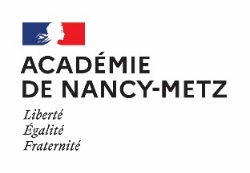 Rentrée 2022
Concordance CAP avec 1ère professionnelle
(annexe K2_3)Origine ScolaireSpécialité1ère professionnelleCAPAccompagnant éducatif petite enfanceAccompagnement, soins et services à la personne option A à domicile
Accompagnement, soins et services à la personne option B en structureAnimation - enfance et personnes âgées Services aux personnes et aux territoiresCAPAgent d'accueil et de conduite routière, transport de voyageursLogistique Organisation de transport de marchandisesCAPAgent de propreté et d'hygièneHygiène, propreté, stérilisationCAPAgent de sécuritéMétiers de la sécuritéCAPAgent polyvalent de restaurationCommercialisation et services en restauration CuisineCAPArts du bois option sculpteur ornemanisteTechnicien constructeur bois
Technicien de fabrication bois et matériaux associés Technicien menuisier agenceurCAPArts de la broderieMétiers de la mode - vêtementsCAPAssistant technique en milieux familial et collectifAccompagnement, soins et services à la personne option A à domicile
Accompagnement, soins et services à la personne option B en structureCAPBoulangerBoulanger-pâtissierCAPCarreleur mosaïsteAménagement et finition du bâtimentTechnicien d'études du bâtiment option A études et économieTechnicien du bâtiment : organisation et réalisation du gros œuvreCAPCharpentier bois Technicien constructeur boisTechnicien d'études du bâtiment option A études et économieTechnicien de fabrication bois et matériaux associésTechnicien du bâtiment : organisation et réalisation du gros œuvreTechnicien menuisier-agenceurCAPCommercialisation et services en hôtel-café-restaurantCommercialisation et services en restaurationCAPConducteur d'engins : travaux publics et carrièresMaintenance des matériels option A matériels agricoles
Maintenance des matériels option B matériels de construction et de manutention
Maintenance des matériels option C matériels d'espaces vertsTravaux publicsCAPConducteur d'installations de productionMaintenance des systèmes de production connectés (ex maintenance des équipements industriels)
Pilote de ligne de productionCAPConducteur livreur de marchandisesConducteur transport routier marchandises Logistique Organisation de transport de marchandisesCAPConducteur routier marchandisesConducteur transport routier marchandises Logistique Organisation de transport de marchandisesCAPConstructeur boisTechnicien constructeur bois
Technicien de fabrication bois et matériaux associés Technicien menuisier agenceurCAPConstructeur d'ouvrages en béton arméTechnicien du bâtiment : organisation et réalisation du gros œuvreTravaux publicsCAPConstructeur de réseaux de canalisations de travaux publicsTechnicien du bâtiment : organisation et réalisation du gros œuvreTravaux publicsCAPConstructeur de routesTravaux publicsCAPCrémier-fromagerMétiers du commerce et de la vente option A animation et gestion de l'espace commercialCAPCuisineCommercialisation et services en restauration CuisineCAPÉbénisteTechnicien constructeur bois
Technicien de fabrication bois et matériaux associés Technicien menuisier agenceurOrigine ScolaireSpécialité1ère professionnelleCAPÉlectricienInstallateur en chauffage, climatisation et énergies renouvelables (ex technicien en installation des systèmes énergétiques et climatiques)Maintenance et efficacité énergétique (ex technicien de maintenance des systèmes énergétiques et climatiques)Maintenance des systèmes de productions connectésMétiers de l’électricité et de ses environnements connectésMétiers du froid et des énergies renouvelables (ex technicien du froid et du conditionnement de l'air)MicrotechniquesCAPEquipier polyvalent du commerceMétiers de l'accueil
Métiers du commerce et de la vente option A animation et gestion de l'espace commercial
Métiers du commerce et de la vente option B prospection clientèle et valorisation de l'offre commercialeCAPEsthétique cosmétique parfumerieEsthétique cosmétique parfumerieMétiers de la CoiffureMétiers du commerce et de la vente option A animation et gestion de l'espace commercialCAPFerronnier d'artOuvrages du bâtiment : métallerieTechnicien en chaudronnerie industrielleCAPFleuristeMétiers de l'accueil
Métiers du commerce et de la vente option A animation et gestion de l'espace commercialCAPMaçonTechnicien du bâtiment : organisation et réalisation du gros œuvre
Travaux publicsCAPMaintenance de bâtiments de collectivitésAménagement et finition du bâtimentHygiène, propreté, stérilisationOuvrages du bâtiment : métallerieTechnicien constructeur boisTechnicien de fabrication bois et matériaux associés Technicien de maintenance des systèmes énergétiques et climatiquesTechnicien du bâtiment : organisation et réalisation du gros œuvreTechnicien en chaudronnerie industrielleTechnicien en installation des systèmes énergétiques et climatiques Technicien menuisier agenceurCAPMaintenance des matériels option A matériels agricolesAgroéquipement Maintenance des matériels option A matériels agricolesMaintenance des matériels option C matériels d'espaces vertsCAPMaintenance des matériels option B matériels de construction et de manutentionMaintenance des matériels option B matériels de construction et de manutention
Travaux publicsCAPMaintenance des matériels 
option C matériels d'espaces vertsAgroéquipement
Maintenance des matériels option A matériels agricolesMaintenance des matériels option C matériels d'espaces vertsCAPMaintenance des véhicules 
option A voitures particulièresMaintenance des véhicules option A voitures particulièresCAPMaintenance des véhicules option B véhicules de transport routierMaintenance des véhicules option B véhicules de transport routierCAPMarbrier du bâtiment et de la décorationMétiers et arts de la pierreCAPMenuisier aluminium-verreMenuiserie aluminium-verreOuvrages du bâtiment : métallerieCAPMenuisier en siègeTechnicien de fabrication bois et matériaux associésTechnicien menuisier-agenceurCAPMenuisier fabricant de menuiserie, mobilier 
et agencementTechnicien constructeur boisTechnicien de fabrication bois et matériaux associés Technicien menuisier-agenceurCAPMenuisier installateurTechnicien constructeur bois
Technicien de fabrication bois et matériaux associés Technicien menuisier agenceurCAPMétiers de la coiffureEsthétique cosmétique parfumerie Métiers de la coiffureCAPMétiers de la mode - vêtement flouMétiers de la mode - vêtementsOrigine ScolaireSpécialité1ère professionnelleCAPMétiers du plâtre et de l'isolationAménagement et finition du bâtimentCAPMonteur en installations sanitairesTechnicien de maintenance des systèmes énergétiques et climatiques
Technicien du froid et du conditionnement d'air Technicien en installation des systèmes énergétiques et climatiquesCAPMonteur en installations thermiquesTechnicien de maintenance des systèmes énergétiques et climatiques
Technicien du froid et du conditionnement d'air Technicien en installation des systèmes énergétiques et climatiquesCAPOpérateur/opératrice logistiqueLogistiqueOrganisation de transport de marchandisesCAPPâtissierBoulanger-pâtissierCAPPeintre applicateur de revêtementsAménagement et finition du bâtimentCAPPeinture en carrosserieConstruction des carrosseries
Réparation des carrosseriesCAPPrimeurCommercialisation et services en restauration Métiers du commerce et de la vente option A animation et gestion de l'espace commercialCAPRéalisations industrielles en chaudronnerie ou soudage option A chaudronnerieOuvrages du bâtiment : métallerieTechnicien en chaudronnerie industrielleCAPRéalisations industrielles en chaudronnerie ou soudage option B soudageOuvrages du bâtiment : métallerieTechnicien en chaudronnerie industrielleCAPRéparation des carrosseriesConstruction des carrosseries
Réparation des carrosseriesCAPSerrurier métallierMenuiserie aluminium-verre
Ouvrages du bâtiment : métallerieTechnicien en chaudronnerie industrielleCAPSignalétique et décors graphiquesArtisanat et métiers d'art option métiers de l'enseigne et de la signalétiqueCAPTailleur de pierreMétiers et arts de la pierreCAPTapissier-tapissière d'ameublement en décorArtisanat et métiers d’art option : tapissier d’ameublementCAPTapissier-tapissière d'ameublement en siègeArtisanat et métiers d’art option : tapissier d’ameublementCAPAJardinier paysagisteAménagements paysagersCAPAMétiers de l'agricultureAgroéquipement
Conduite et gestion de l'entreprise agricoleConduite de productions horticolesCAPAPalefrenier soigneurConduite et gestion de l'entreprise agricole Conduite et gestion de l'entreprise hippiqueCAPAServices aux personnes et vente en espace ruralAccompagnement, soins et services à la personne option A à domicile
Accompagnement, soins et services à la personne option B en structureAnimation - enfance et personnes âgéesMétiers de l'accueil
Services aux personnes et aux territoiresCAPATravaux forestiersForêt